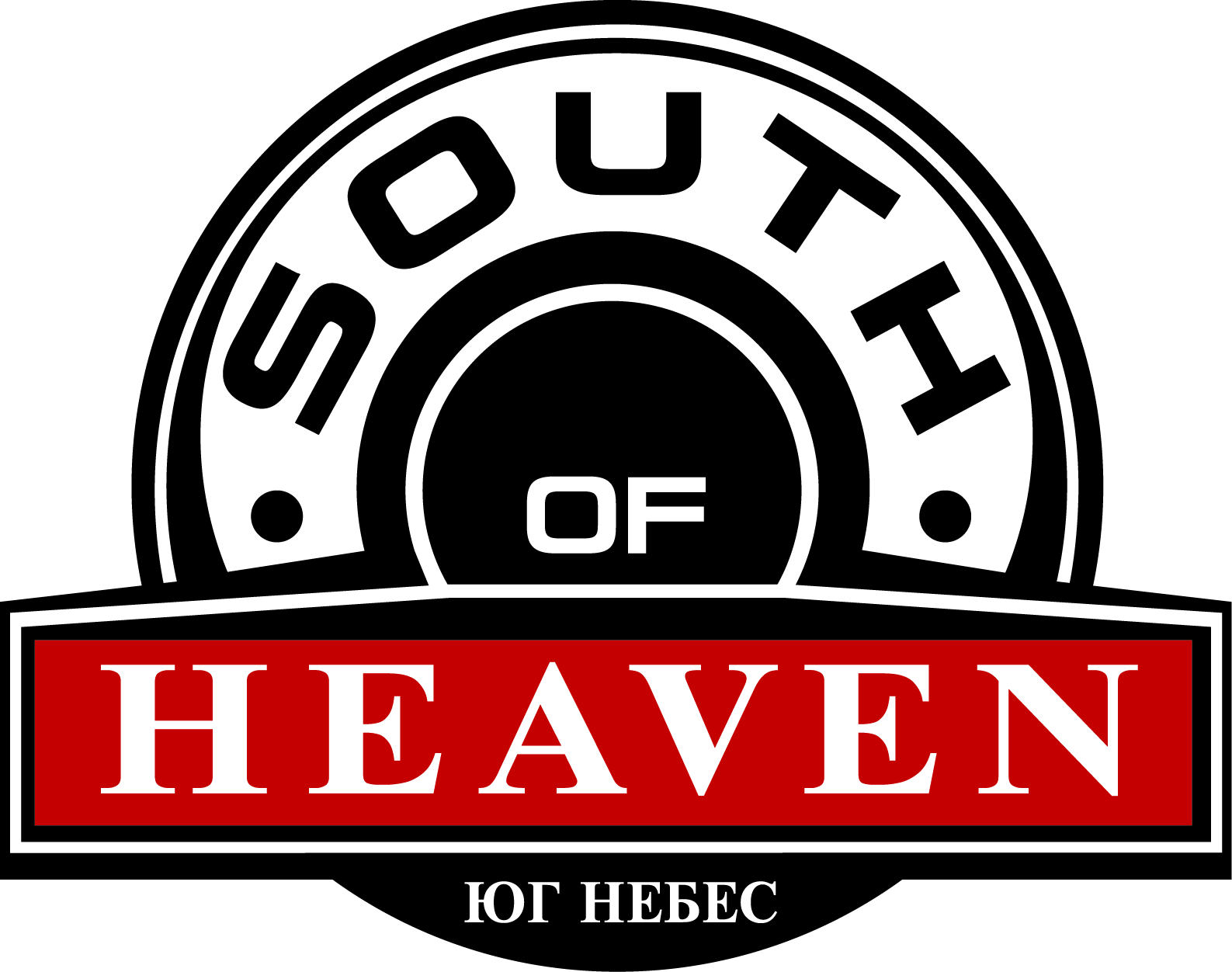  Виды абонементовК.*К.+Т.*Т.*Разовое посещение Д.*152515Разовое посещение В.*203018Абонемент 8 з. на м.* Д.110180110Абонемент 8 з. на м. В.130200130Абонемент 12 з. на м. Д.150250150Абонемент 12 з. на м. В.200300180Абонемент безл.  Д.330200Абонемент безл. В.370230Абонемент 6 месяцев.Цена договорнаяЦена договорнаяЦена договорнаяАбонемент годовой. Цена договорнаяЦена договорнаяЦена договорнаяПерсональное занятие с тренеромД.В.Разовое посещение4040Абонемент 8 з.290300Абонемент 12 з.400430Также предоставляются скидки : школьникам, студентам, группам от 3-х человек.ОбозначенияК. - кардио залТ. - тренажерный залК. + Т.- кардио и тренажерный залыД.  - дневнойВ. - вечернийМ. - месяц